Protocole de Madrid concernant l’enregistrement international des marquesModification des montants de la taxe individuelle : ZambieConformément à la règle 35.2)d) du règlement d’exécution du Protocole de Madrid, le Directeur général de l’Organisation Mondiale de la Propriété Intellectuelle (OMPI) a établi de nouveaux montants, en francs suisses, de la taxe individuelle qui doit être payée lorsque la Zambie est désignée dans une demande internationale, dans le cadre d’une désignation postérieure à un enregistrement international et à l’égard du renouvellement d’un enregistrement international dans lequel elle a été désignée. À compter du 21 janvier 2021, les montants de la taxe individuelle pour la Zambie seront les suivants :  Ces nouveaux montants devront être payés lorsque la Zambiea)	est désignée dans une demande internationale qui est reçue par l’Office d’origine le 21 janvier 2021 ou postérieurement;  oub	fait l’objet d’une désignation postérieure qui est reçue par l’Office de la partie contractante du titulaire le 21 janvier 2021 ou postérieurement, ou est présentée directement au Bureau international de l’OMPI à cette date ou postérieurement;  ouc)	a été désignée dans un enregistrement international dont le renouvellement est effectué le 21 janvier 2021 ou postérieurement.Le 21 décembre 2020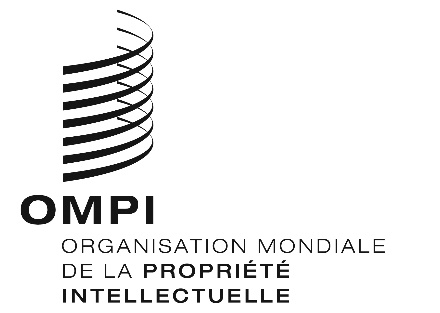 AVIS N° 81/2020AVIS N° 81/2020AVIS N° 81/2020RUBRIQUESRUBRIQUESMontants(en francs suisses)Montants(en francs suisses)RUBRIQUESRUBRIQUESjusqu’au 20 janvier 2021à compter du 21 janvier 2021Demande ou désignation postérieure–  pour une classe de produits ou services–  pour chaque classe supplémentaire78636552Renouvellement –  pour une classe de produits ou services–  pour chaque classe supplémentaire261209216173